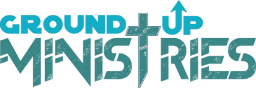 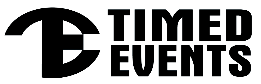 Freedom Fun Run Registration
First Name ___________________________ MI ______ Last Name _____________________________Age Race Day ________        Gender (circle one)      M 	  F 						Before Jan. 11 Registration Fees: (Over 18) $30 (After Jan. 11 All age fees are $35)		(Age 6-18) $25 								 			(Single Payment Groups of 10 or more) $20 per personE-mail Address ________________________________________________________________________Address ________________________________ City __________________ State _____ Zip _________Home Telephone (______) _______ - ____________ Work Telephone (______) ________ - __________ WAIVER: I know that running a road race is a potentially hazardous activity. I should not enter and run unless I am medically able and properly trained to complete the event. I agree to abide by any decision of a race official relative to my ability to safely complete this run within the designated time limit. I assume all risks associated with running in this race, including, but not limited to falls, contact with other participants, runners, bikers, horses and other animals, the effects of weather, including heat or cold and precipitation, traffic, and the conditions of the trails and roads, all such risks being known and appreciated by me. Having read this waiver and knowing these facts and in consideration of your accepting my entry, I for myself and anyone for whom I am entitled to act, waive, release, and will hold harmless the race organizer, Ground Up Ministries, all other sponsors and property owners, and all the agents, employees, officers, directors and volunteers working for those entities from all claims and liabilities of any kind arising out of or related to my participation in this race. I understand that headphones, baby joggers or strollers, roller skates and dogs are not allowed in this race/run/walk. (Signature may be done on Race Day) Return to: Ground Up Ministries 106 Hancock Bridge Parkway Suite D-15, #541 Cape Coral, FL 33991Signature of Entrant: _______________________________________________  Date:  _____________ Signature of Parent or Guardian if Under 18: _______________________________________________